KATA PENGANTAR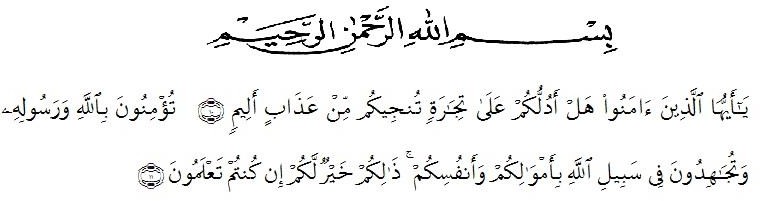 Artinya : “Hai orang-orang yang beriman, sukakah kamu aku tunjukkan suatu perniagaan yang dapat menyelamatkanmu dari azab yang pedih?(10). Yaitu kamu beriman kepada Allah dan Rasu-Nya dan berjihad di jalan Allah dengan harta dan jiwamu. Itulah yang lebih baik bagimu, jika kamu mengetahui.(11) (Q.S As-Shaff Ayat 10-11).Assalamualaikum Warahmatullahi Wabarakaatuh.Puji syukur diucapkan kepada Allah swt, yang telah memberikan limpahan rahmat dan hidayah-Nya sehingga peneliti masih diberikan kesehatan untuk dapat menyelesaikan skripsi yang berjudul “Pengaruh Penggunaan Mind Mapping Pada Pembelajaran Tematik Terhadap Pemahaman Konsep Siswa Kelas IV SD Negeri 064987 Medan” sebagai syarat dalam meraih gelar Sarjana Pendidikan pada Program Studi Pendidikan Guru Sekolah Dasar, Fakultas Keguruan dan Ilmu Pendidikan, Universitas Muslim Nusantara Al-Washliyah. Dari awal program perkuliahan sampai pada tahap penyelesaian skripsi ini tentu tidak akan tercapai apabila tidak ada bantuan dari semua pihak, serta peneliti mendapat banyak bimbingan, dari tahap awal sampai akhir penulisan skripsi ini, baik moril maupun materil. Penyelesaian penelitian skripsi ini tidak lepas dari bantuan berbagai pihak. Oleh karena itu, peneliti juga menyampaikan ucapan terima kasih sebesar-besarnya kepada:Bapak Dr. H. KRT. Hardi Mulyono K. Surbakti, SE, M.AP., selaku Rektor Universitas Muslim Nusantara Al-Washliyah Medan;Bapak Dr. Samsul Bahri, M.Si., selaku Dekan Fakultas Keguruan dan Ilmu Pedidikan Universitas Muslim Nusantara Al-WashliyahMedan;Ibu Dra. Sukmawarti, M.Pd., selaku Ketua Program Studi Pendidikan Guru Sekolah Dasar;Ibu Sutarini, S.Pd., M.Pd., selaku Dosen Pembimbing yang telah banyak meluangkan waktunya dan perhatian untuk memberikan bimbingan, memotivasi serta memberikan nasehat yang baik kepada peneliti dalam penyelesaian skripsi;Ibu Dra. Sukmawarti, M.Pd. dan Bapak Ahmad Landong Nasution, M.Pd.,  yang nantinya akan memberikan masukannya mengenai skripsi;Pihak Sekolah, baik Kepala Sekolah beserta para guru dan siswa SD Negeri 064987 Medan yang telah memberi kesempatan dan membantu untuk melakukan penelitian kepada peneliti selama proses pengambilan data penelitian;Teristimewa Kedua Orang Tua, Ayahanda Alm Kamaluddin Hasan Panjaitan dan Yuli Br Sitorus yang tercinta dan keluarga besar Hasan Panjaitan Family, kakak-kakak dan adik tersayang: Elfi Zahrah Panjaitan, Mia Adilla Panjaitan, Laila Azwani Panjaitan, Subuh Julham Panjaitan, beserta seluruh keluarga besar Panbers; yang selalu senantiasa mendukung dengan memberikan dukungan, motivasi, nasehat, dan bimbingan sehingga peneliti dapat menyelesaikan skripsi ini;Seluruh rekan mahasiswa Program Studi Pendidikan Guru Sekolah Dasar stambuk 2018 Universitas Muslim Nusantara Al Washliyah khususnya, serta sahabat-sahabat tersayang, Siti, Lisa, Sonia, Amalia, Nanda, Tanti, dan seluruh teman kelas I yang tidak bisa disebutkan namanya satu persatu;Seluruh pihak yang secara langsung maupun tidak langsung mendukung penulis dalam menyelesaikan skripsi ini yang tidak dapat disebutkan namanya satu persatu;Untuk itu peneliti mengharapkan kritik dan saran yang bersifat membangun demi kesempurnaan skripsi ini, sehingga bermanfaat dalam memperkaya khazanah ilmu pengetahuan serta peneliti mengharapkan semoga skripsi ini dapat berguna dan bermanfaat bagi para pembaca.	Medan,    	Desember 2022	Peneliti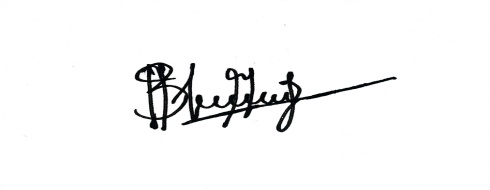 	WILDA FEBRIYANTI PANJAITAN	181434099